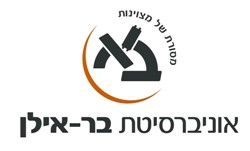 המחלקה לניהולתאריך עדכון:שם ומספר הקורס: ניהול תשתיות 55-623שם המרצה: מר אלי אהרוני						סוג הקורס: שנת לימודים: תשע"ח          סמסטר: ב          היקף שעות: 1-1 אתר הקורס באינטרנט: http://lemida.biu.ac.ilמייל ליצירת קשר:eli.aharoni@teva.co.ilvodnikyael@gmail.com          מטרת הקורס:תיחום והכרת מושגי היסוד, תחומי הידע העיקריים, הסוגיות התיאורטיות והמעשיות בניהול תשתיות בראיה כוללת של מחזור החיים (הצטיידות, תפעול, אחזקה וגריטה), ובראייה גלובלית כוללתתוכן הקורס:מהלך השיעורים: במהלך הסמסטר יתקיימו כשלושה עשר מפגשים פרונטליים שבועיים הכוללים הרצאות, מרצים אורחים, דיונים וניתוח אירועיםפרוט ההרצאות:ניהול תשתיות, הגדרה ומיפוי בשרשרת האספקה הארגוניתהגישה הארגונית, העסקית והגלובאלית לתחום ניהול התשתיותניהול לוגיסטי תפעוליFM SOFT SERVICES – NON COREHARD SERVICES – COREניהול תשתיות עסקי לפי יעדים ומדדיםSURVEYSLAKPISOPSניהול מערכי הרכש במערך התשתיות רכש שירותים וטובין שיטות הספקהמלאי גריטהניהול נדל"ןבעלות ושכירות שלב הייזום וההתאמה ועד שלב ההפעלה התפתחות מערכי עמדות עבודה מתקדמות הסכמים וחשיבותםניהול עסקי פיננסי FMתכנון תקציב, שליטה ובקרה ניהול הפיננסיתהליכים, סטנדרטים אחידים ושיתופי פעולה לשיפור השירות והורדת ההוצאות בניהול התשתיותמערכות מידע וטכנולוגיות מתקדמות לניהול התשתיות, תקשורת בלתי אמצעית ישירה עם הלקוח ותקשורת אינטראקטיביתמנהיגות ניהולית FM ניהול מנהלים ניהול ספקיםניהול מומחיםחובות הקורס:דרישות קדם:  איןחובות: השתתפות מלאה בהרצאות (90% השתתפות), הגשת מטלה וקבלת ציון עובר בבחינה שתתקיים בסוף הסמסטר (60)מרכיבי הציון הסופי (ציון מספרי): ציון מספרי המבוסס על המטלה שתוגש ועל הבחינה שתיערך בסוף הסמסטרקריאת חומר חובה:הספר Facility management handbook מאת David Cotts, פרקים 1-2הספר Total facility management מאת Brian Atkin, פרקים 1-2כ30 מונחים בנושא ניהול התשתיות שיועלו למודלביבליוגרפיה:https://www.amazon.com/Facility-Management-Handbook-David-Cotts/dp/0814413803 - 2009https://www.amazon.com/Total-Facility-Management-Brian-Atkin/dp/1118655389/ref=sr_1_2?s=books&ie=UTF8&qid=1485931358&sr=1-2&keywords=facilities+management - 2015https://www.amazon.com/Facility-Managers-Guide-Finance-Budgeting/dp/0814401597/ref=sr_1_5?s=books&ie=UTF8&qid=1485931358&sr=1-5&keywords=facilities+management - 2007